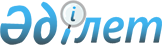 Об утверждении Соглашения об образовании Межгосударственного совета по противодействию коррупцииУказ Президента Республики Казахстан от 30 июня 2014 года № 848

      В соответствии с подпунктом 1) статьи 15 Закона Республики Казахстан от 30 мая 2005 года «О международных договорах Республики Казахстан» ПОСТАНОВЛЯЮ:



      1. Утвердить Соглашение об образовании Межгосударственного совета по противодействию коррупции, подписанное 25 октября 2013 года в городе Минске.



      2. Настоящий Указ вводится в действие со дня подписания.      Президент

      Республики Казахстан                       Н. Назарбаев 

СОГЛАШЕНИЕ*

об образовании Межгосударственного

совета по противодействию коррупции(Вступил в силу 17 октября 2014 года -

Бюллетень международных договоров РК 2014 г., № 5, ст. 48)      Государства-участники Содружества Независимых Государств, именуемые в дальнейшем Сторонами,

      учитывая, что коррупция представляет угрозу безопасности Сторон,

      придавая важное значение развитию сотрудничества в противодействии коррупции и стремясь к его координации,

      признавая, что борьба с коррупцией требует использования совместных и эффективных форм, методов и средств,

      считая, что взаимодействие в вопросах противодействия коррупции способно принести значительную пользу в решении задачи по искоренению коррупции,

      согласились о нижеследующем: 

Статья 1      Образовать Межгосударственный совет по противодействию коррупции (далее - Совет). 

Статья 2      Совет осуществляет свою деятельность в соответствии с Положением о Межгосударственном совете по противодействию коррупции согласно приложению, которое является неотъемлемой частью настоящего Соглашения. 

Статья 3      Каждая Сторона при сдаче депозитарию уведомления о выполнении внутригосударственных процедур, необходимых для вступления настоящего Соглашения в силу, сообщает данные о члене Совета.

      О замене члена Совета Сторона в течение месяца письменно уведомляет депозитарий. 

Статья 4      Настоящее Соглашение не затрагивает прав и обязательств каждой из Сторон, вытекающих для нее из других международных договоров, участницей которых она является. 

Статья 5      Настоящее Соглашение вступает в силу по истечении 30 дней с даты получения депозитарием третьего уведомления о выполнении подписавшими его Сторонами внутригосударственных процедур, необходимых для его вступления в силу.

      Для Сторон, выполнивших внутригосударственные процедуры позднее, настоящее Соглашение вступает в силу по истечении 30 дней с даты получения депозитарием соответствующего уведомления. 

Статья 6      По взаимному согласию Сторон в настоящее Соглашение могут быть внесены изменения, являющиеся его неотъемлемой частью, которые оформляются соответствующим протоколом, вступающим в силу в порядке, предусмотренном статьей 5 настоящего Соглашения. 

Статья 7      Настоящее Соглашение после его вступления в силу открыто для присоединения любого государства, разделяющего его цели и принципы, путем передачи депозитарию документа о присоединении.

      Для государства-участника Содружества Независимых Государств настоящее Соглашение вступает в силу по истечении 30 дней с даты получения депозитарием документа о присоединении.

      Для государства, не являющегося участником Содружества Независимых Государств, настоящее Соглашение вступает в силу по истечении 30 дней с даты получения депозитарием последнего уведомления о согласии всех государств-участников настоящего Соглашения на такое присоединение. 

Статья 8      Настоящее Соглашение заключается на неопределенный срок.

      Каждая из Сторон вправе выйти из настоящего Соглашения, направив депозитарию письменное уведомление о своем намерении не позднее чем за 6 месяцев до даты выхода и урегулировав финансовые и иные обязательства, возникшие за время действия Соглашения.

      Совершено в городе Минске 25 октября 2013 года в одном подлинном экземпляре на русском языке. Подлинный экземпляр хранится в Исполнительном комитете Содружества Независимых Государств, который направит каждому государству, подписавшему настоящее Соглашение, его заверенную копию.

Приложение        

к Соглашению об образовании

Межгосударственного совета 

по противодействию коррупции

от 25 октября 2013 года   

ПОЛОЖЕНИЕ

о Межгосударственном совете по противодействию

коррупции 

I. Общие положения

      1. Межгосударственный совет по противодействию коррупции (далее - Совет) является органом отраслевого сотрудничества Содружества Независимых Государств и предназначен в рамках своей компетенции для обеспечения организации и координации противодействия коррупции, а также обзора реализации обязательств государств-участников Соглашения об образовании Межгосударственного совета по противодействию коррупции (далее - Соглашение) в сфере противодействия коррупции и конструктивного сотрудничества с международными организациями и их структурами.



      2. Совет руководствуется в своей деятельности Уставом Содружества Независимых Государств, договорами и решениями, принятыми в рамках Содружества Независимых Государств, Общим положением об органах отраслевого сотрудничества Содружества Независимых Государств и настоящим Положением.



      3. Совет осуществляет свою деятельность во взаимодействии с Исполнительным комитетом Содружества Независимых Государств, другими органами Содружества Независимых Государств, государственными органами государств-участников Соглашения, а при необходимости - с международными организациями и их структурами. 



      4. Совет подотчетен в своей деятельности Совету глав государств Содружества Независимых Государств. 



      5. Совет организует свою работу на основе принятых им планов. 



      6. Совет ежегодно предоставляет в Исполнительный комитет Содружества Независимых Государств информацию о своей деятельности. 

II. Основные задачи, направления деятельности

и функции Совета

      7. Основными задачами Совета являются:

      определение приоритетных направлений сотрудничества и принятие совместных эффективных мер противодействия коррупции;

      оценка выполнения антикоррупционных обязательств государств-участников Соглашения;

      координация программ технического содействия в сфере противодействия коррупции между государствами-участниками Соглашения.



      8. Основными направлениями деятельности Совета являются:

      содействие сближению и гармонизации национального антикоррупционного законодательства государств-участников Соглашения;

      разработка предложений по совершенствованию правовой базы сотрудничества государств-участников Соглашения в сфере противодействия коррупции;

      координация взаимодействия компетентных органов государств-участников Соглашения, а также заинтересованных органов Содружества Независимых Государств по вопросам противодействия коррупции;

      обеспечение реализации принятых в рамках Содружества Независимых Государств документов в сфере противодействия коррупции.



      9. Основными функциями Совета являются:

      участие в разработке целевых программ и предложений по приоритетным направлениям сотрудничества государств-участников Соглашения в сфере противодействия коррупции;

      содействие обмену информацией по вопросам противодействия коррупции;

      рассмотрение вопросов организации подготовки и повышения квалификации кадров по антикоррупционным программам государств-участников Соглашения по подготовке и переподготовке кадров по указанным программам;

      рассмотрение вопросов проведения совместных научно-исследовательских работ по проблемам в сфере противодействия коррупции, представляющим взаимный интерес.



      10. Совет осуществляет иные функции, входящие в его компетенцию. 

III. Права Совета

      11. Совет имеет право:

      принимать решения и рекомендации, направленные на развитие сотрудничества и взаимодействия компетентных органов государств-участников Соглашения по вопросам противодействия коррупции;

      вносить в установленном порядке на рассмотрение Совета глав государств и Совета глав правительств Содружества Независимых Государств подготовленные Советом проекты документов, а также информацию о выполнении решений Совета глав государств и Совета глав правительств Содружества Независимых Государств, касающихся деятельности Совета;

      координировать деятельность других органов отраслевого сотрудничества Содружества Независимых Государств, в компетенцию которых входит рассмотрение вопросов противодействия коррупции;

      создавать при необходимости временные рабочие группы;

      привлекать для выполнения отдельных работ ученых и специалистов;

      направлять в заинтересованные органы Содружества Независимых Государств информацию по вопросам противодействия коррупции, а также публиковать ее в печатных изданиях органов Содружества Независимых Государств;

      решать иные вопросы в пределах своей компетенции. 

IV. Организация деятельности Совета

      12. Членами Совета являются руководители (полномочные представители) уполномоченных компетентных и (или) специализированных органов государств-участников Содружества Независимых Государств в сфере противодействия коррупции. Каждое государство имеет в Совете один голос. Член Совета, не имеющий возможности прибыть на заседание, вправе делегировать своего представителя, наделенного полномочиями принимать решения на заседании Совета.

      Представители государств, не являющихся участниками Содружества Независимых Государств, но присоединившихся к Соглашению, участвуют в работе Совета с правом совещательного голоса.

      В состав Совета с правом совещательного голоса могут входить руководитель Секретариата Совета, представитель Исполнительного комитета Содружества Независимых Государств, а также руководители секретариатов заинтересованных органов отраслевого сотрудничества государств-участников Содружества Независимых Государств.



      13. Председательство в Совете осуществляется поочередно каждым членом Совета на основе принципа ротации в порядке русского алфавита в течение не более одного года, если иное не будет установлено решением Совета. Предшествующий и последующий председатели Совета являются его сопредседателями.

      В случае временного отсутствия председателя Совета его обязанности возлагаются на одного из сопредседателей.



      14. Заседания Совета проводятся не реже одного раза в год. 



      15. По мере необходимости могут созываться внеочередные заседания Совета. 

      Внеочередное заседание Совета созывается председателем по его инициативе или по предложению не менее трех членов Совета.



      16. Место проведения заседания Совета определяется по предварительной договоренности членов Совета. 



      17. Порядок созыва заседаний Совета, их проведения, кворум, процедура принятия решений и рекомендаций, а также другие вопросы его деятельности определяются регламентом, утвержденным Советом. 



      18. Председатель Совета: 

      осуществляет общее руководство деятельностью Совета, его Секретариата и временных рабочих групп;

      проводит заседания Совета;

      содействует выполнению решений Совета глав государств и Совета глав правительств Содружества Независимых Государств о противодействии коррупции;

      подписывает документы от имени Совета;

      представляет в установленном порядке интересы Совета;

      поддерживает и развивает по поручению Совета контакты с органами Содружества Независимых Государств, международными организациями и их структурами в пределах своей компетенции;

      содействует взаимодействию между компетентными органами государств-участников Соглашения, осуществляющими противодействие коррупции;

      осуществляет иные действия, связанные с обеспечением деятельности Совета. 

V. Секретариат Совета

      19. Организационно-техническое и информационное обеспечение деятельности Совета осуществляется Секретариатом.



      20. Функции Секретариата выполняет уполномоченный компетентный и (или) специализированный орган государства-участника Соглашения в сфере противодействия коррупции, руководитель (полномочный представитель) которого председательствует в Совете, совместно со структурным подразделением Исполнительного комитета Содружества Независимых Государств. 



      21. Руководителем Секретариата является представитель уполномоченного компетентного и (или) специализированного органа государства-участника Содружества Независимых Государств в сфере противодействия коррупции, руководитель (полномочный представитель) которого председательствует в Совете, а заместителем руководителя Секретариата - представитель Исполнительного комитета Содружества Независимых Государств. 



      22. Деятельность Секретариата определяется положением, утвержденным Советом.  

VI. Финансирование

      23. Расходы, связанные с финансированием заседаний Совета, осуществляются за счет соответствующих органов государственной власти принимающего государства-участника Соглашения. 



      24. Расходы на командирование членов Совета и участников его заседаний осуществляются соответствующими органами государственной власти направляющих государств-участников Соглашения и органами Содружества Независимых Государств. 
					© 2012. РГП на ПХВ «Институт законодательства и правовой информации Республики Казахстан» Министерства юстиции Республики Казахстан
				За Азербайджанскую Республику

За Республику Армения

За Республику Беларусь

За Республику Казахстан

За Кыргызскую Республику

За Республику МолдоваЗа Российскую Федерацию

За Республику Таджикистан

За Туркменистан

За Республику Узбекистан

За Украину